中国农业科学院农产品加工研究所招聘岗位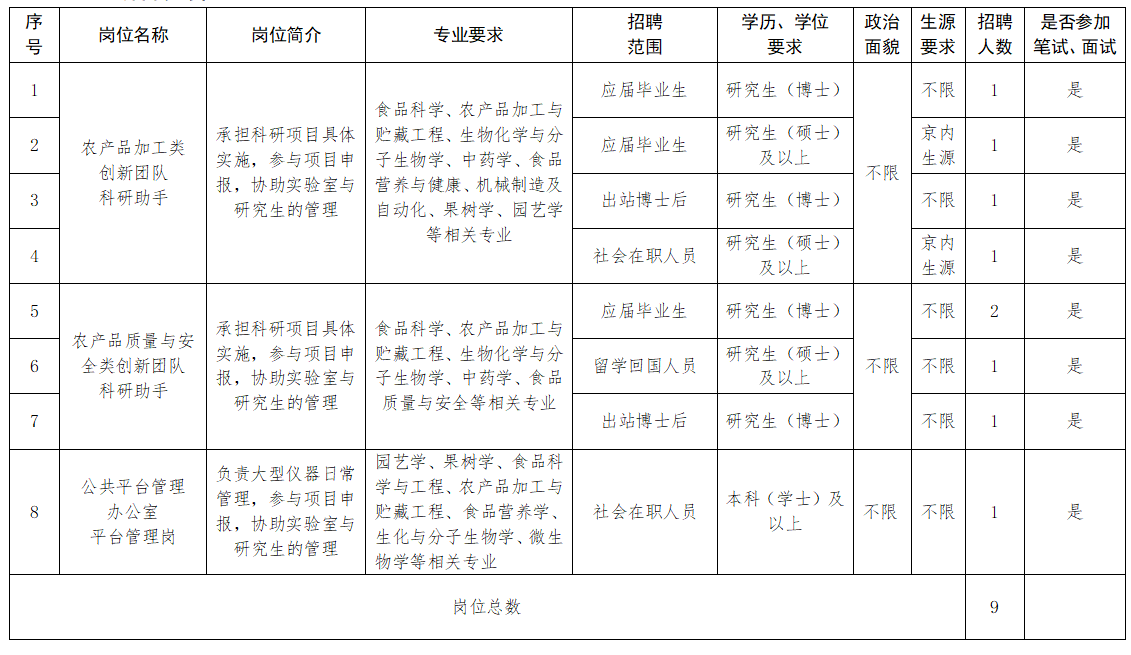 